REKOMENDACIJŲ PRIEŠMOKYKLINIO UGDYMO PEDAGOGAMS „PATIRČIŲ ERDVĖS“ PRISTATYMO PROGRAMARenginio data: 2021 m. gruodžio 14 d.Renginį moderuoja dr. Vitalija Gražienė, Vilniaus kolegijos docentė13.00  Sveikinimo žodisDr. Jolanta Navickaitė, Švietimo, mokslo ir sporto ministerijos Bendrojo ugdymo departamento direktorė13.05  Kas yra inovacijos priešmokykliniame amžiuje?Laimutė Jankauskienė, Švietimo, mokslo ir sporto ministerijos Bendrojo ugdymo departamento Ikimokyklinio ir pradinio ugdymo skyriaus vedėja13.20 Projektas „Inovacijos vaikų darželyje“Edita Maščinskaitė, Nacionalinės švietimo agentūros projekto „Inovacijos vaikų darželyje“ veiklos turinio kuratorė13.30 Kaip priešmokyklinio ugdymo grupėje vyksta projektinė veikla?Daina Murauskienė, Dembavos lopšelio-darželio „Smalsutis“ direktorė13.45 Kodėl ir kokios inovacijos svarbios priešmokyklinėje grupėje?Dr. Vitalija Gražienė, Vilniaus kolegijos docentė14.15–14.25 Pertrauka14.25 Kas svarbiausia, diegiant IT ir STEAM priešmokyklinio ugdymo grupėse?Renata Kondratavičienė, Vilniaus kolegijos lektorė, Studijų skyriaus vedėjaHenrikas Vaišvila, Elektrėnų „Versmės“ gimnazijos technologijų mokytojas ekspertas, Lietuvos technologijų mokytojų asociacijos vadovasKaip įtraukusis ugdymas dera su projektine veikla ir kitais priešmokyklinio ugdymo akcentais?Dr. Stefanija Ališauskienė, Vytauto Didžiojo universiteto Švietimo akademijos ir Edukologijos tyrimų instituto profesorėKokius fizinio aktyvumo metodus turėtume taikyti šiandien?Audronė Vizbarienė, Kauno kolegijos dėstytoja, Respublikinės ikimokyklinio ugdymo kūno kultūros pedagogų asociacijos vadovė, ikimokyklinio ugdymo kūno kultūros pedagogė ekspertėKaip priešmokyklinis ugdymas gali sustiprinti ryšius su šeimomis?Natalija Markevičienė, Žiežmarių darželio-mokyklos „Vaikystės dvaras“ priešmokyklinio ugdymo pedagogėKaip šiuolaikinis priešmokyklinis ugdymas gali sustiprinti pedagogų ryšius su kolegomis ir kitais specialistais? Su tėvais?Regina Beinorienė, Kauno lopšelio-darželio „Vaikystė“ direktorėKas keičiasi įstaigoje, pradėjus naudoti projektų metodą?Erika Poškevičienė, Alytaus lopšelio-darželio „Šaltinėlis“ direktorėKas svarbu, atnaujinant studijų programas? Ko siekiame?Prof. dr. Lina Kaminskienė, Vytauto Didžiojo universiteto Švietimo akademijos kanclerėVaiva Juškienė, Vilniaus kolegijos Pedagogikos fakulteto dekanėKoks galėtų būti įkvepiantis bendradarbiavimas gerinant ugdymo praktiką?Laimutė Jankauskienė, Švietimo, mokslo ir sporto ministerijos Bendrojo ugdymo departamento Ikimokyklinio ir pradinio ugdymo skyriaus vedėja15.55 „Vaikų žodis“16.00 Diskusija16.10 Pabaiga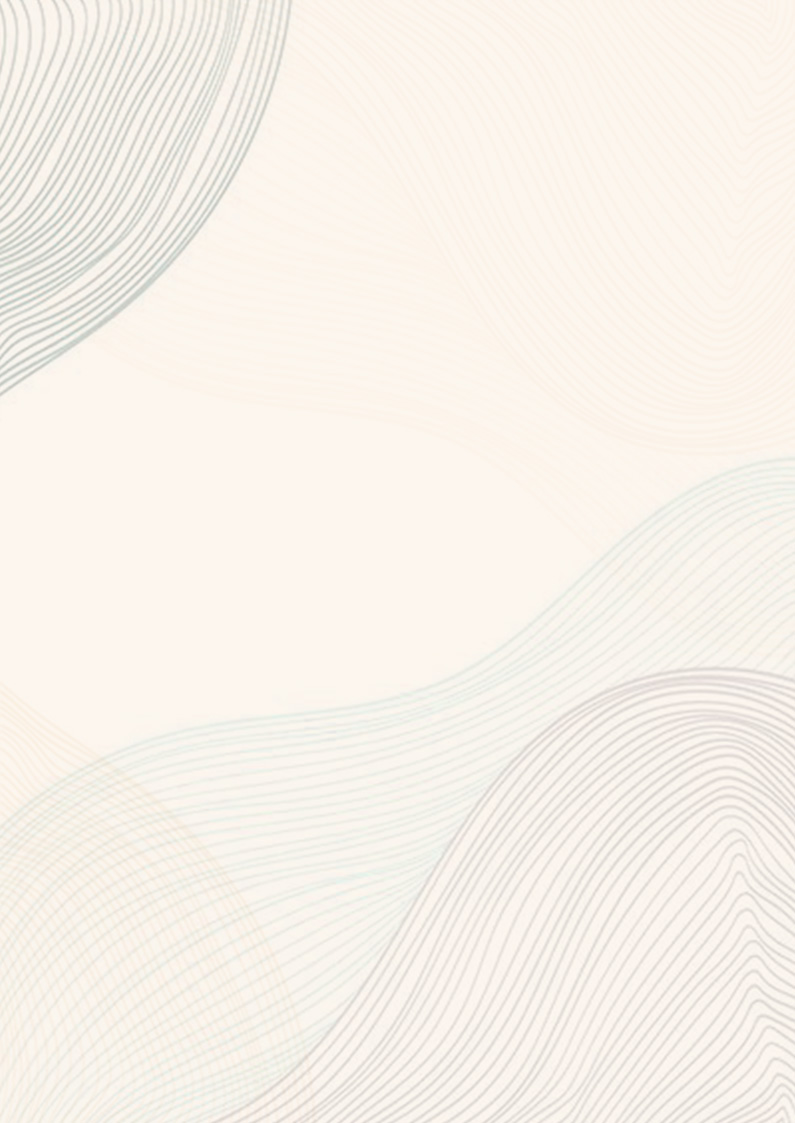 